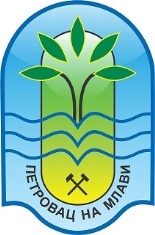 РЕПУБЛИКА СРБИЈАОПШТИНА ПЕТРОВАЦ НА МЛАВИКОМИСИЈА ЗА ДОДЕЛУ СТИПЕНДИЈАПРЕДМЕТ: Захтев за доделу стипендија студентима за школску 2019/2020 годину		Пријављујем се на КОНКУРС за доделу стипендија студентима за школску 2019/2020. годину. О себи дајем следеће податке:Ја __________________________________________      (име и презиме)уписан/а сам на _________________________________________________________________				    	       (назив факултета или високе школе)смер _____________________________________у ________________________________________, година студирања __________________		                 (место студирања)са просечном оценом __________________.			               (уписати просечно оцену)Уз Захтев прилажем:Потврду-уверење о редовном упису у школску 2019/2020 годину,Потврду-уверење о просечној оцени у претходној школској години,Оверену Изјаву о заједничком домаћинству,Потврду о висини остварених прихода  за све чланове домаћинства за првих 6 (шест) месеци 2019. године,За незапослене потврде да нису у радном односу од Националне службе за запошљавање,За пољопривреднике очитану оверену здравствену књижицу.__________________________________(подносилац Захтева)__________________________________(адреса – улица и место)__________________________________(број телефона и Email адреса)